PROCEDURA BEZPIECZEŃSTWA W ZWIĄZKU Z  ZAPOBIEGANIEM, PRZECIWDZIAŁANIEM I ZWALCZANIEM COVID-19 W MIEJSKIM PRZEDSZKOLU NR 1 „LEŚNE SKRZATY” W KALETACH OD DNIA 1 WRZEŚNIA 2020 R. DO ODWOŁANIACelCelem procedury jest określenie zasad organizacji opieki i zapewnienia bezpieczeństwa dzieciom korzystającym z opieki w przedszkolu w związku z zagrożeniem zakażenia wirusem SARS-CoV-2.Zakres proceduryProcedurę należy stosować w Miejskim Przedszkolu nr 1 „Leśne Skrzaty” w Kaletach.  Osoby odpowiedzialne za wdrożenie proceduryDyrektor przedszkola. Organizacja opieki w naszym przedszkolu od 1 września 2020 – informacje dla rodziców.Przedszkole jest czynne od godz. 6.00 do 16.30.W grupie może przebywać maksymalnie 25 dzieci,  w miarę możliwości organizacyjnych pozostających w tych samych salach służących do wypoczynku, spożywania posiłków, zabawy.Minimalna przestrzeń w sali od 3 do 5 dzieci powinna wynosić co najmniej 16m2 na 1 dziecko i każdego opiekuna. W przypadku liczby dzieci większej niż 5 powierzchnia ulega odpowiedniemu zwiększeniu na każde kolejne dziecko, z tym że:a) powierzchnia przypadająca na każde kolejne dziecko wynosi co najmniej 2 m2, jeżeli czas pobytu dziecka nie przekracza 5 godzin dziennie,b) powierzchnia przypadająca na każde kolejne dziecko wynosi co najmniej 2,5 m2, jeżeli czas pobytu dziecka przekracza 5 godzin dziennie lub jest zapewniane leżakowanie.Rodzice mogą przyprowadzać do przedszkola wyłącznie dzieci zdrowe. Przyprowadzenie dziecka do przedszkola jest równoznaczne z wyrażeniem zgody rodziców na udział dziecka we wszystkich zajęciach oraz wyjściach na podwórko. Zalecane jest jak najczęstsze korzystanie przez dzieci z pobytu na świeżym powietrzu. Rodzic tak ubiera dziecko, aby wyjście na powietrze było możliwe w różnych warunkach.Jeżeli w domu przebywa osoba na kwarantannie lub izolacji w warunkach domowych nie wolno przyprowadzać dziecka do przedszkola (dziecko również powinno przebywać w domu na kwarantannie).Przed wejściem do szatni osoby dorosłe obowiązkowo dezynfekują ręce za pomocą dozownika bezdotykowego (można założyć rękawiczki), oraz zakrywają usta i nos. Dzieci przedszkolne nie mają obowiązku zakrywania ust i nosa oraz dezynfekcji rąk.Przyprowadzanie dzieci do grup odbywa się w określonych godzinach, które ustala dyrektor.
SUGEROWANE GODZINY PRZYPROWADZANIA DZIECI, MAJĄCE NA CELU UNIKNIĘCIE PRZEBYWANIA ZBYT DUŻEJ ILOŚCI OSÓB W SZATNI W JEDYNYM CZASIE:6.00 – 8.00 – do przedszkola przyprowadzane są dzieci, których rodzice wcześnie      zaczynają pracę;8.00 – 8.30 – przyprowadzane są dzieci z sal na piętrze („Biedronki”, „Jagódki”, „Jeżyki”). W tym czasie w szatni dyżuruje pracownik obsługi, który odprowadza dziecko do sali na górze. W wyjątkowych sytuacjach (dzieci nowe), w pierwszych dniach września rodzice będą mogli wejść na górę z dzieckiem;8.30 – 9.00 – przyprowadzane są dzieci z sal na dole („Sówki”, „Smerfy”). Po przebraniu dziecka rodzic wprowadza je do sali.PO GODZINIE 9.00 NIE MA MOŻLIWOŚCI PRZYPROWADZENIA DZIECKA DO PRZEDSZKOLA.DRZWI SĄ ZAMYKANE A SZATNIA SPRZĄTANA I DEZYNFEKOWANA!!!SUGEROWANE GODZINY ODBIERANIA DZIECI, MAJĄCE NA CELU UNIKNIĘCIE PRZEBYWANIA ZBYT DUŻEJ ILOŚCI OSÓB W SZATNI W JEDYNYM CZASIE:12.35 – 13.00 – odbierane są dzieci zapisane na 2 posiłki z grup: "Jeżyki", "Jagódki", "Biedronki";13.00 – 13.30 – odbierane są dzieci zapisane na 2 posiłki z  grup: "Smerfy", "Sówki";14.40 – 15.00 – odbierane są dzieci zapisane na 3 posiłki z grup:  "Jagódki", "Biedronki";15.00 – 15.30 – odbierane są dzieci zapisane na 3 posiłki z grup: "Jeżyki", "Smerfy", "Sówki";15.30 – 16.30 – odbierane są dzieci zapisane na 3 posiłki,  których rodzice później kończą pracę.W miarę możliwości dzieci powinny być odprowadzane i odbierane z przedszkola przez tę samą, zdrową osobę dorosłą.W przypadku odbywania przez dziecko okresu adaptacyjnego (dzieci, które rozpoczynają edukację przedszkolną) rodzic, za zgodą dyrektora placówki, może przebywać na terenie sali zajęć z zachowaniem wszelkich środków ostrożności (m.in. osłona ust i nosa, rękawiczki jednorazowe lub dezynfekcja rąk, tylko osoba zdrowa, w której domu nie przebywa osoba na kwarantannie lub izolacji w warunkach domowych). Należy ograniczyć czas przebywania w sali do koniecznego minimum.Osoba przyprowadzająca i odbierająca dziecko przebywa w przestrzeni wspólnej minimum czasu koniecznego do przygotowania dziecka do oddania pod opiekę opiekunowi, nie powinna prowadzić rozmów telefonicznych, spacerować z dzieckiem po terenie przedszkola. Osoba ta obowiązana jest opuścić przedszkole bez zbędnej zwłoki.W przestrzeni wspólnej (szatni) może przebywać do 10 rodziców z dziećmi w odstępie od siebie co najmniej 1,5 m. Jeśli w szatni przebywa 10 rodziców z dziećmi lub zachowanie dystansu 1,5 m. jest niemożliwe,  rodzic jest zobowiązany do oczekiwania w przedsionku lub na zewnątrz przedszkola.Dziecko nie może przynosić ze sobą do placówki i zabierać z placówki żadnych przedmiotów lub zabawek. Rodzice przyprowadzając dziecko do przedszkola zgadzają się na pomiar temperatury ciała dziecka (termometrem bezdotykowym) – doraźnie, w razie zauważenia przez nauczycieli niepokojących objawów.W razie potrzeby przedszkole musi mieć możliwość szybkiego kontaktu z rodzicem ( w dokumentach przedszkola konieczny aktualny numer telefonu).Pomimo stosowania przez przedszkole wszelkich obostrzeń rodzice powinni być świadomi istnienia licznych czynników ryzyka grożących zarażeniem COVID-19 i w przypadku zachorowania nie będą wnosili skarg i zażaleń.Rodzice na bieżąco śledzą aktualne informacje na tablicy ogłoszeń w szatni oraz na stronie internetowej przedszkola. Zasady funkcjonowania przedszkola mogą ulec zmianie (po konsultacji z Powiatowym Inspektorem Sanitarnym i Organem Prowadzącym). w zależności od sytuacji epidemicznej w naszym mieście lub powiecie.Jeśli, pomimo wprowadzenia przez przedszkole niezbędnych środków ostrożności rodzice dzieci czują obawę i lęk związany z posłaniem dziecka do przedszkola w tej szczególnej sytuacji związanej z pandemią koronawirusa (dziecko ma niską odporność, zamieszkuje wspólnie z "dziadkami" itp.) mogą rozpocząć uczęszczanie w każdym dowolnym, późniejszym terminie. Dziecko nie zostanie skreślone z listy przedszkolaków, prosimy jedynie o informację telefoniczną w tej sprawie. Dzieci 6 - letnie mają obowiązek rocznego przygotowania przedszkolnego, który uważa się za spełniony w przypadku osiągnięcia przez dziecko dojrzałości szkolnej oraz co najmniej 50% frekwencji w ciągu miesiąca.Zalecenia dla nauczycieli i pracowników obsługi przydzielonych do oddziałów przedszkolnychNie organizuje się wyjść ani wyjazdów poza teren placówki (np. wyjątek stanowią spacery w pobliżu przedszkola).Dzieci spożywają posiłki w stałych, wyznaczonych salach.Z sali, w której przebywają dzieci należy usunąć przedmioty i sprzęty, których nie można skutecznie uprać lub dezynfekować (np. pluszowe zabawki).W miarę możliwości każde dziecko powinno jedynie korzystać z przydzielonych mu kredek, mazaków, pędzli itp.  Po wejściu do sali, dziecko powinno umyć ręce wodą z mydłem pod nadzorem opiekuna.Dzieci, nauczyciele oraz pracownicy przedszkola, szczególnie po przyjściu do pracy, przed posiłkami, po powrocie ze świeżego powietrza, po skorzystaniu z toalety, lub przynajmniej co 2 h, myją ręce wodą z mydłem przez 30 sekund.Od dnia 1 września br. do odwołania dzieci w przedszkolu nie myją zębów. Nauczyciele wyjaśniają dzieciom, jakie zasady bezpieczeństwa obecnie obowiązują w przedszkolu 
i dlaczego zostały wprowadzone.Nauczyciel jest zobowiązany do zapoznania dzieci z zasadami dokładnego mycia rąk z przestrzeganiem poszczególnych etapów tej czynności. W tym celu przeprowadza pokaz mycia rąk.Salę, w której przebywają dzieci, należy wietrzyć przynajmniej raz na godzinę.Zabawki i inne sprzęty w salach dla dzieci należy myć i/lub dezynfekować nie rzadziej niż raz dziennie.Zapewnia się bieżącą dezynfekcję toalet.W przedszkolach prowadzi się monitoring codziennych prac porządkowych, ze szczególnym uwzględnieniem utrzymywania w czystości ciągów komunikacyjnych, dezynfekcji powierzchni dotykowych i zabawek. Należy ściśle przestrzegać zaleceń producenta środka do dezynfekcji ze szczególnym zwróceniem uwagi na czas niezbędny do wywietrzenia dezynfekowanych pomieszczeń czy przedmiotów.Sale, w których przebywają dzieci są systematycznie ozonowane (1 raz /tydzień). Ozonowanie odbywa się po skończonych zajęciach i jest przeprowadzane przez przeszkoloną osobę z personelu.Przygotowując dzieciom miejsce do odpoczynku, należy zachować dystans pomiędzy leżakami, a po zakończeniu odpoczynku, zdezynfekować je.Pościel dziecka oraz piżamkę należy przechowywać w indywidualnej, podpisanej półeczce, którą należy systematycznie dezynfekować.Piżamkę oraz poduszkę dziecka rodzice zabierają do wyprania 1 raz/tydzień (w piątki).Dzieci pod nadzorem nauczyciela mogą korzystać z placu zabaw, który jest systematycznie dezynfekowany. Jeżeli nie ma możliwości zapewnienia codziennej dezynfekcji sprzętu na placu zabaw, należy go oznaczyć taśmą zabezpieczającą przed używaniem (np. piaskownice).Zaleca się korzystanie z placu zabaw rotacyjnie – po jednej grupie.Wyjścia dzieci z poszczególnych grup na plac zabaw planuje się 
z zachowaniem przerwy przeznaczonej na dezynfekcję elementów dotykowych, sprzętu 
i zabawek.Za kontrolę stanu placu zabaw przed wyjściem dzieci oraz za dezynfekcję sprzętów ogrodowych  i zabawek odpowiada woźny.W miarę możliwości do grup przedszkolnych przyporządkowani są ci sami nauczyciele i pracownicy obsługi.Dla pracowników przedszkola zapewnia się indywidualne środki ochrony osobistej 
– jednorazowe rękawiczki oraz  maseczki/przyłbice.Zalecenia dla pracowników kuchni.Pracownicy kuchni zobowiązani są myć ręce m.in.: przed rozpoczęciem pracy;przed kontaktem z żywnością, która jest przeznaczona do bezpośredniego spożycia (ugotowana, upieczona, usmażona);po obróbce lub kontakcie z żywnością surową, nieprzetworzoną;po zakończeniu procedur czyszczenia/dezynfekcji;po kaszlu, kichaniu, wydmuchaniu nosa;po jedzeniu, piciu;stosując się do instrukcji i/lub plakatów umieszczonych w pomieszczeniach sanitarno-higienicznych.Pracownik stosuje ochronę twarzy podczas kichania/ kaszlu (chusteczka, ew. w rękaw ubrania przy łokciu) oraz unika dotykania oczu, ust i nosa. Nie podaje się ręki podczas powitania.W pomieszczeniach sanitarno-higienicznych może jednocześnie przebywać tylko jedna osoba. Należy zapewnić bieżącą dezynfekcję toalet.Należy zadbać o czystość ciągów komunikacyjnych. Przynajmniej raz dziennie należy dezynfekować powierzchnie dotykowe - poręcze, klamki, włączniki światła, uchwyty, stoły oraz inne powierzchnie i przedmioty często dotykane.Wózki do wydawania posiłków powinny być systematycznie dezynfekowane po każdym wydaniu posiłku.Dostawcy żywności zobowiązani są  złożyć oświadczenie, że stosują zasady reżimu sanitarnego. Przy organizacji żywienia szczególną uwagę należy zwrócić na utrzymanie wysokiej higieny, mycia i dezynfekcji stanowisk pracy, opakowań produktów, sprzętu kuchennego, naczyń stołowych.Wszystkie naczynia, sztućce, z których korzystają dzieci i pracownicy przedszkola należy myć z użyciem detergentu oraz wyparzać w temperaturze minimum 60°C . Kontakty pomiędzy poszczególnymi pracownikami kuchni powinny być ograniczone do minimum pozwalającego na wykonywanie zadań służbowych i odbywać się 
z zachowaniem 1,5 m odległości. Jeśli w przypadku pracowników kuchni nie jest możliwe zapewnienie, w odniesieniu do stanowisk pracy, ww. odległości należy stosować środki ochrony osobistej (przyłbice, maseczki).Personel kuchenny (w miarę możliwości) nie powinien kontaktować się z dziećmi oraz pracownikami sprawującymi opiekę nad dziećmi.Postepowanie na wypadek stwierdzenia podejrzenia zakażenia wirusem Covid 19 u dziecka, nauczyciela lub pracownika obsługi. Dzieci chore lub z objawami chorobowymi, takimi jak: katar, kaszel, stan podgorączkowy powyżej 37,20 C, gorączka, ból głowy, zaropiałe oczy, wysypka, biegunka, wymioty i inne, nie mogą przebywać w przedszkolu. Jeżeli dziecko ma powyższe lub inne objawy chorobowe, nie może uczęszczać do przedszkola aż do całkowitego ich ustąpienia.W przypadku dziecka, u którego zaobserwowano objawy opisane wyżej lub które samo zgłasza złe samopoczucie, ma zastosowanie niżej wyszczególniony sposób postępowania:a) nauczyciel zawiadamia dyrektora o zaistniałej sytuacji;b) dyrektor lub nauczyciel bezzwłocznie zawiadamia rodziców o stwierdzeniu objawów chorobowych; c) wyznaczony pracownik obsługi zabezpiecza się za pomocą przyłbicy, fartucha ochronnego, maski i rękawiczek;d) bezzwłocznie izoluje dziecko w tzw. IZOLATORIUM - wyznaczonym pomieszczeniu w placówce;e) pozostaje z dzieckiem utrzymując min. 2 m odległości.  Po otrzymaniu od dyrektora lub nauczyciela informacji o stanie zdrowia dziecka, rodzic jest zobowiązany do odebrania dziecka z przedszkola w ciągu 90 minut.Z powodu podobieństwa objawów COVID-19 i alergii – np. katar, kaszel – oraz niemożności stwierdzenia z pewnością, iż opisane wyżej objawy nie są skutkiem zakażenia wirusem, w czasie trwania epidemii konieczne jest dostarczenie aktualnego zaświadczenia dotyczącego występującej u dziecka alergii wystawione przez lekarza pediatrę/rodzinnego.Jeżeli u dziecka, które przebywało w przedszkolu lub któregoś z członków jego rodziny, potwierdzono wystąpienie zakażenia wirusem COVID-19, rodzic ma obowiązek natychmiastowego poinformowania o tym dyrektora placówki. Z procedurą postępowania z dzieckiem chorym rodzice zostają zapoznani w dniu podpisania umowy, co potwierdzają własnoręcznym podpisem. Procedura obowiązuje w równym stopniu wszystkich rodziców/opiekunów prawnych oraz wszystkich pracowników przedszkola.Pracownicy/obsługa przedszkola zostali poinstruowani, że w przypadku wystąpienia niepokojących objawów nie powinni przychodzić do pracy, powinni pozostać w domu i skontaktować się telefonicznie z lekarzem podstawowej opieki zdrowotnej, aby uzyskać teleporadę medyczną, a w razie pogarszania się stanu zdrowia zadzwonić pod nr 999 lub 112 i poinformować, że mogą być zakażeni koronawirusem.W przypadku wystąpienia u pracownika będącego na stanowisku pracy niepokojących objawów infekcji dróg oddechowych powinien on niezwłocznie poinformować o tym fakcie dyrektora, który podejmuje decyzję o odsunięciu go od pracy i konieczności skontaktowania się telefonicznie z lekarzem podstawowej opieki zdrowotnej, aby uzyskać teleporadę medyczną.Zaleca się ustalenie listy osób obecnych w tym samym czasie w pomieszczeniach, 
w których przebywało dziecko/ pracownik z objawami zakażenia.Obszar, w którym przebywało dziecko/ pracownik, należy poddać gruntownemu sprzątaniu  oraz dezynfekcji powierzchni dotykowych (klamki, poręcze, uchwyty itp.). Dyrektor przedszkola informuje Organ Prowadzący o podejrzeniu zakażenia u dziecka/pracownika. Dyrektor informuje Państwowego Powiatowego Inspektora Sanitarnego o zaistniałej sytuacji i w porozumieniu z Organem Prowadzącym podejmuje stosowną decyzję 
o zamknięciu placówki bądź czasowej kwarantannie.  Postępowanie w przypadku kontaktu z osobą podejrzaną o zakażenie.Definicja KONTAKTU obejmuje: każdego pracownika przedszkola, rodzica/opiekuna prawnego dziecka pozostającego w bezpośrednim kontakcie z osobą chorą lub w kontakcie 
w odległości mniej niż 2 metry przez ponad 15 minut, rozmowę z osobą zakażoną twarzą w twarz przez dłuższy czas, każdą osobę mieszkającą w tym samym gospodarstwie domowym, co osoba chora. Osób z kontaktu NIE uważa się za zakażone, jednak prewencyjnie zaleca się: pozostanie w domu przez 14 dni od ostatniego kontaktu z osobą chorą i prowadzenie samoobserwacji - codzienny pomiar temperatury i świadome zwracanie uwagi na swój stan zdrowia, poddanie się monitoringowi pracownika stacji sanitarno-epidemiologicznej w szczególności udostępnienie numeru telefonu w celu umożliwienia codziennego kontaktu i przeprowadzenia wywiadu odnośnie stanu zdrowia, jeżeli w ciągu 14 dni samoobserwacji zauważone zostaną objawy (gorączka, kaszel, duszność, problemy z oddychaniem) - należy bezzwłocznie, telefonicznie powiadomić stację sanitarno-epidemiologiczną lub zgłosić się bezpośrednio do oddziału zakaźnego lub oddziału obserwacyjno-zakaźnego, gdzie określony zostanie dalszy tryb postępowania medycznego. Pozostali pracownicy placówki nie są zobowiązani do podejmowania szczególnych środków ostrożności. Jeśli wystąpią niepokojące objawy, poddane zostaną kwalifikacji w zależności od rodzaju tych objawów przez służby sanitarne.Decyzja, do jakiej grupy kontaktu należą pracownicy, powinna zostać podjęta we współpracy ze służbami sanitarnymi. Kalety, dnia 31 sierpnia 2020 r.Załączniki:Załącznik nr 1 – Instrukcja mycia rąkZałącznik nr 2 – Instrukcja dezynfekcji rąkZałącznik nr 3 – instrukcja prawidłowego zakładania i zdejmowania rękawiczekZałącznik nr 4 – instrukcja prawidłowego zakładania i zdejmowania maseczkiZałącznik nr 1 do procedury bezpieczeństwa w związku z zagrożeniem zakażenia wirusem Sars – Cov-2 w Miejskim Przedszkolu nr 1 „Leśne Skrzaty”  w Kaletach  – Instrukcja mycia rąk 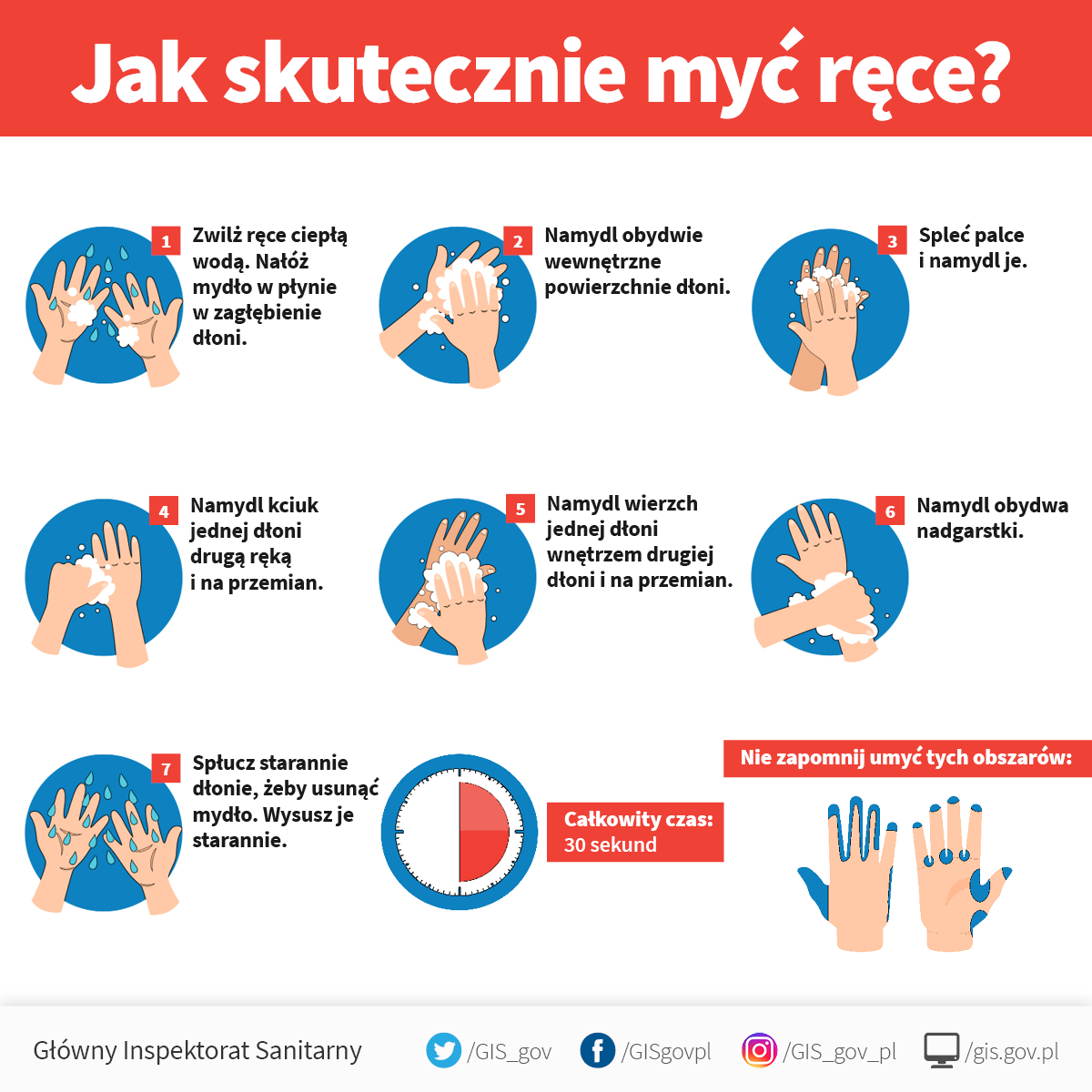 Załącznik nr 2 do procedury bezpieczeństwa w związku z zagrożeniem zakażenia wirusem Sars – Cov-2 w Miejskim Przedszkolu nr 1 „Leśne Skrzaty”  w Kaletach  – Instrukcja dezynfekcji rąk 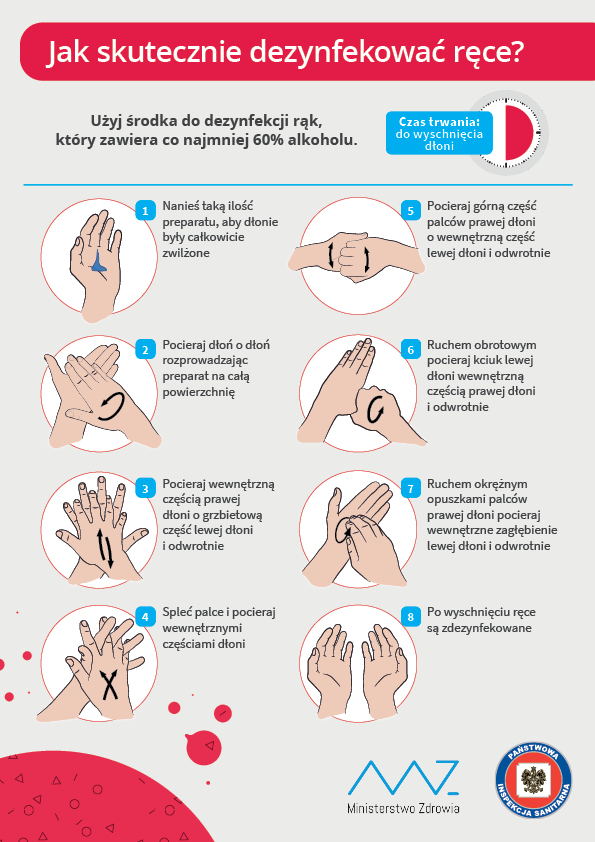 Załącznik nr 3 do procedury bezpieczeństwa w związku z zagrożeniem zakażenia wirusem Sars – Cov-2 w Miejskim Przedszkolu nr 1 „Leśne Skrzaty”  w Kaletach – instrukcja prawidłowego zakładania i zdejmowania rękawiczek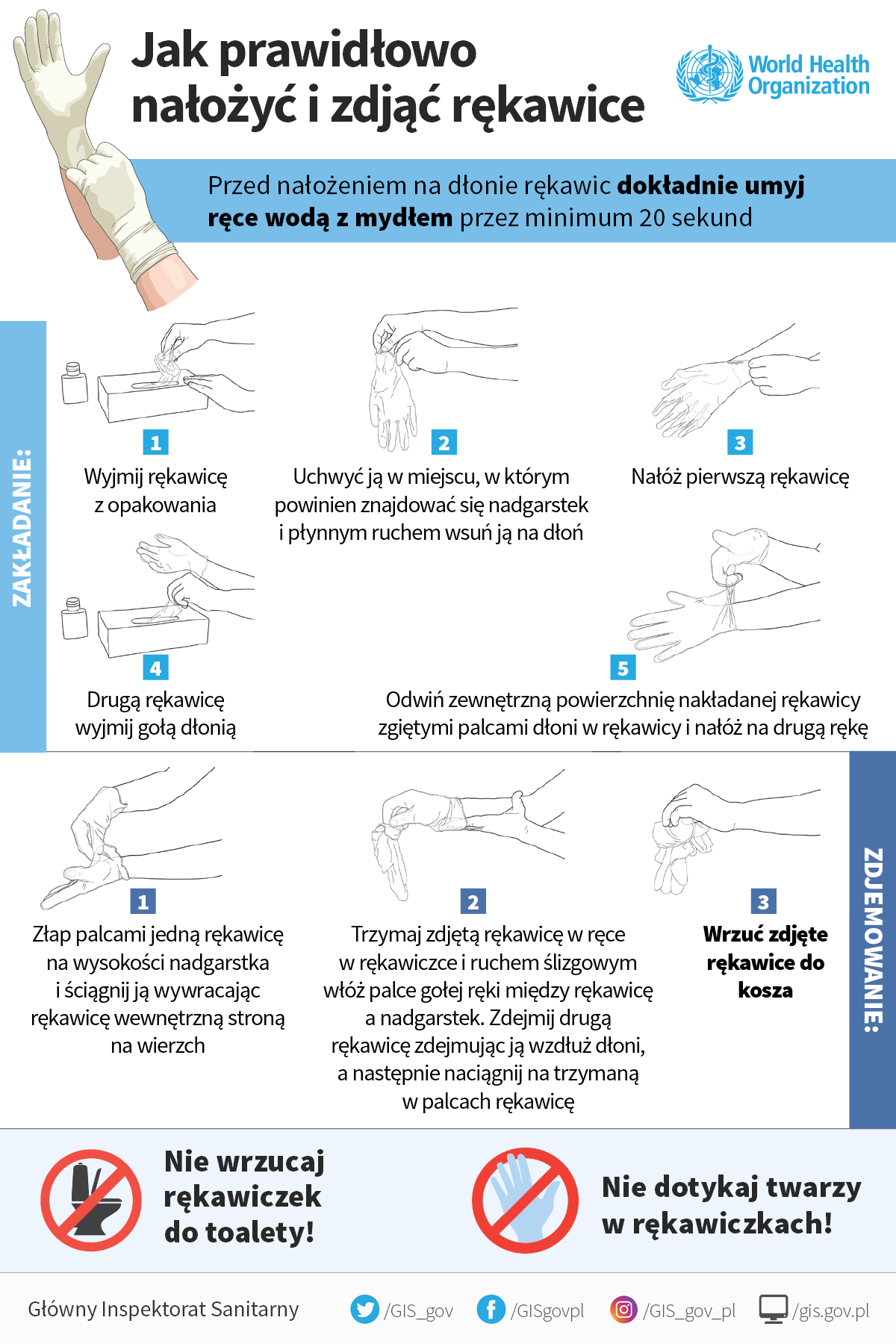 Załącznik nr 4 do procedury bezpieczeństwa w związku z zagrożeniem zakażenia wirusem Sars – Cov-2 w Miejskim Przedszkolu nr 1 „Leśne Skrzaty”  w Kaletach – instrukcja prawidłowego zakładania i zdejmowania maseczki.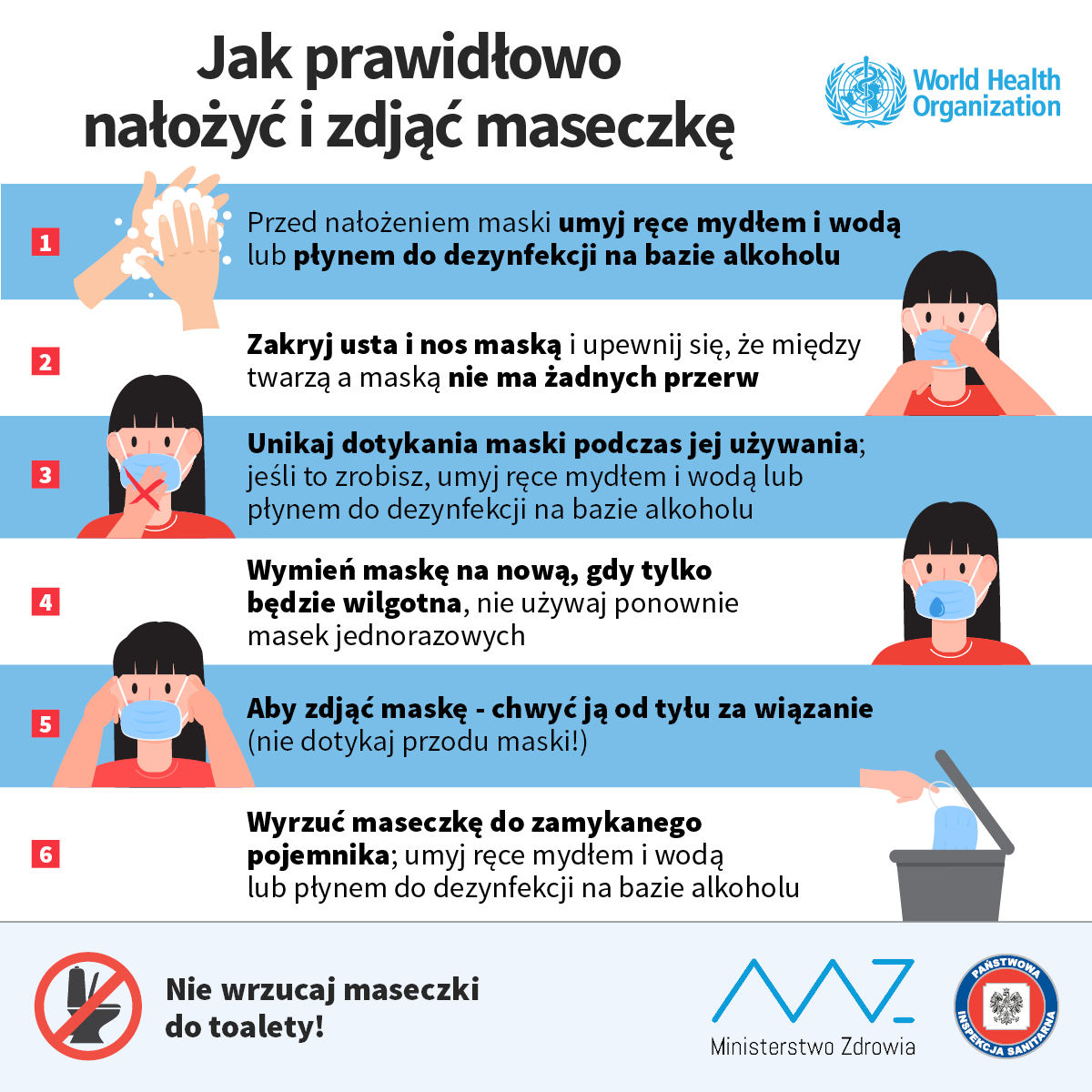 